Name: ____________________Functions WorksheetFOR EACH:Is it a function? Explain why or why not.1) 					2) 					3) (-8, 4) (3, 7) (5, 6) (3, -8) (1, 2)	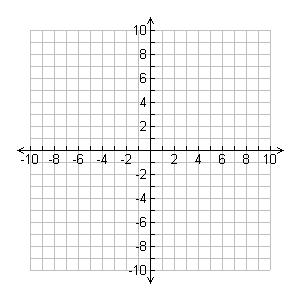 4) 					5)					6)7) Input = Word; Output = Number of vowels in the word8) Input = Meigs teacher; Output = Student who has that teacher for homeroom9) Input = Any number; Output = Absolute value of that number